Ход:Дети входят в зал и садятся на стульчики, поставленные по кругу.- Здравствуйте, дети.Присаживайтесь  на стульчики, возьмитесь за руки, нежно пожмите друг другу руки и улыбнитесь своему соседу.-А теперь закройте глаза и посидите тихо.Мы вместе,мы дружные,мы все здесь!(Звучит спокойная мелодия дождя – Бетховен.)Мотивация:Воспитатель: Дети открывайте глаза и посмотрите сегодня у нас в гостях Капелька. (держит в руках вязанную капельку)-Она затерялась и просит отыскать своих родных.Прежде чем отправиться на поиски мы должны убедить капельку в том, что мы многое уже знаем и умеем.Воспитатель: Дети наша планета земля такая красивая, потому что большая её поверхность покрыта водой. Именно поэтому она такая голубая.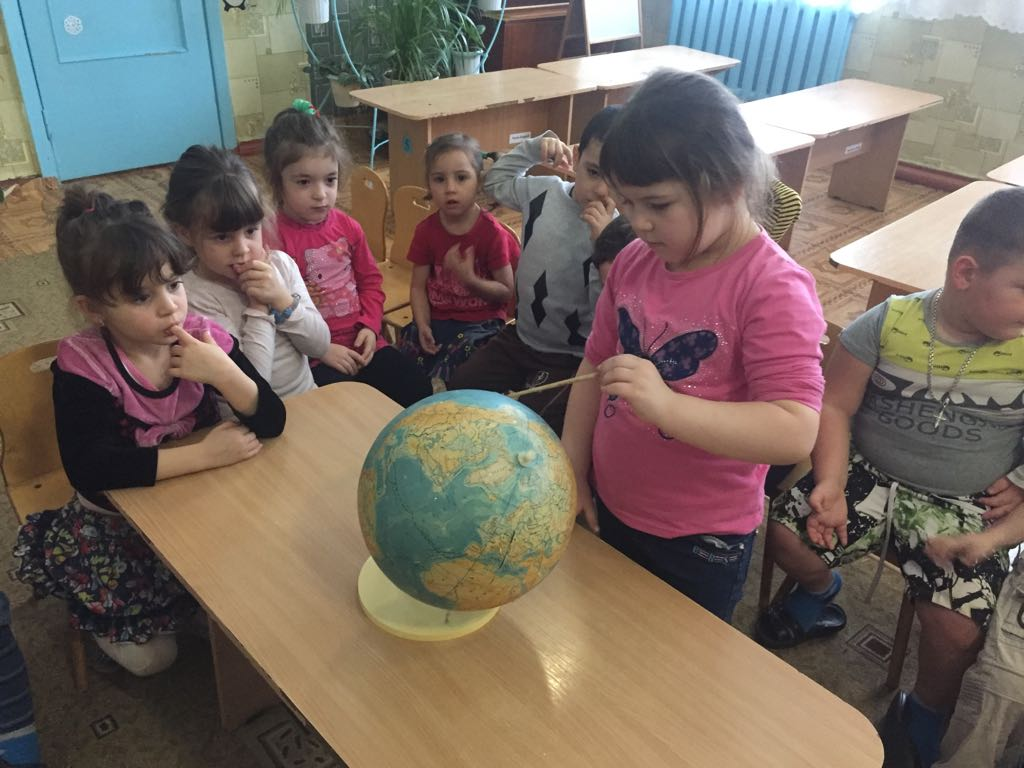 (Продемонстрировать детям глобус и объяснить, что голубой цвет на нем, – это вода. Обратите внимание на то, что воды, голубого цвета, на нем больше чем суши. Обратить внимание на то, что на глобусе есть и белый цвет – найти их вместе. Объяснить, что белым цветом обозначается тоже вода, но только особенная – это льды и снега, которые никогда не тают).Вода основной источник жизни на Земле: без неё не было б ни растений – цветочков, деревьев, фруктов, овощей, ни животных, ни птичек, ни рыбок, ни людей. А как вы думаете, почему? Зачем вода всем нужна? Дети по одному рассказывают о том, что известно. Воспитатель кратко подводит итог сказанному. (Вода нужна людям, растениям, животным, насекомым, рыбам, птицам, без воды жизнь не возможна. Люди ее пьют, готовят пищу, стирают, моют, поливают и т.д.)Воспитатель: А где мы с вами чаще всего встречаем воду?Дети: В кране.Воспитатель: А как вы думаете, откуда она берется? И если мы каждый день пользуемся её, почему она не кончается? Дети, потому что, в кране вода из реки, или подземного озера.Воспитатель: А как вы думаете, нужно ли беречь воду, заботиться о её сохранности и чистоте? Дети отвечают, как они могут сберечь воду, что нужно закрывать кран, не засорять водоёмы и т.д.
– Отгадайте, что необходимо для жизни на Земле?В морях и реках обитаю,Я мягкая, послушная,Но когда я захочу,Даже камень источу.(Вода.)Я и туча,и туманИ ручей и океанИ летаю, и бегуИ стеклянной быть могу.(Вода.)Чтобы не было беды,Жить нельзя нам без…(Воды).Воспитатель предлагает вместе с ребятами и капелькой отправиться по экологической тропе в поисках капельки в группе.Первая остановка в уголке природы: возле растений.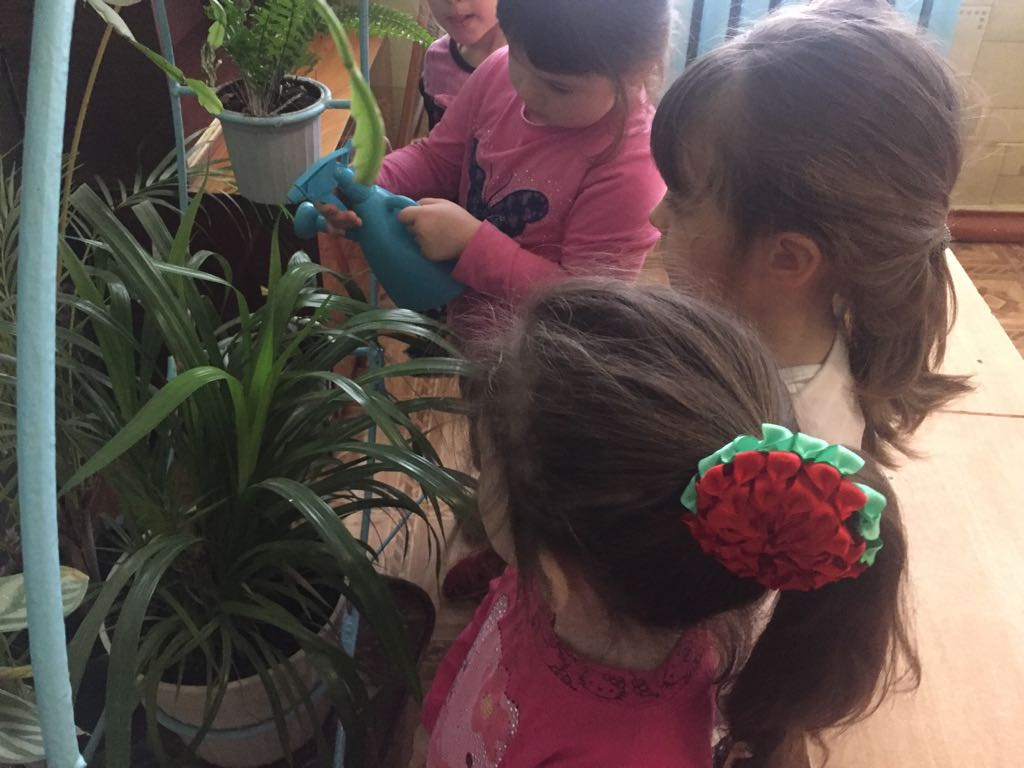 Дети: Цветы надо поливать, они живые, без воды засохнут, завянут – им нужна вода. (Приклеивают маленькую капельку).Вторая остановка – у аквариума.( аквариум с водой и  рыбками. Можно закрепить счет, форму, величину).Дети: Рыбки живут в воде, без неё они погибнут, им нужно много воды, чтобы плавать.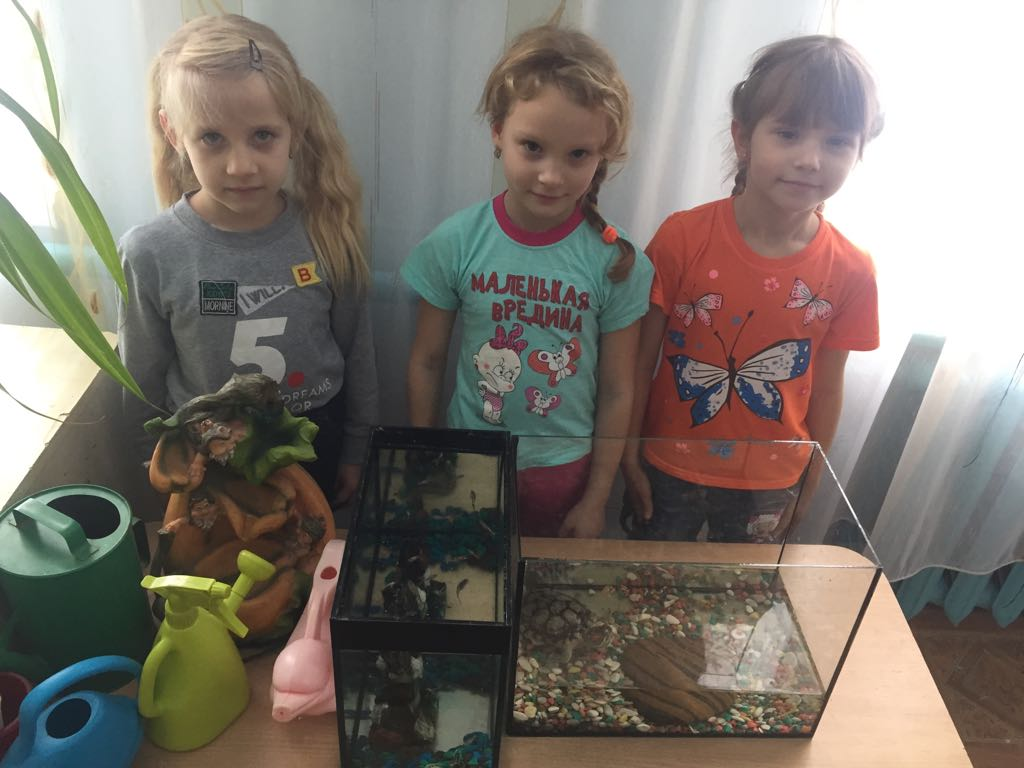 Воспитатель: Какая чистая вода в аквариуме. Это вы, ребята, хорошо ухаживаете за рыбками, чистите аквариум, меняете воду; следите, чтобы рыбкам было в нём уютно.(Приклеивают маленькую капельку).Третья остановка– Зрительная гимнастика используется:для улучшения циркуляции крови и внутриглазной жидкости глаз; «В пучине морской» (Приклеивают маленькую капельку).Четвертая остановка – возле стола с тазиками и ведрами.Трудовая деятельность в игровой форме «Принеси воды».Развивать трудолюбие и ответственность.Дети: Помощнику воспитателя надо много воды, чтобы мыть посуду, полы, вытирать пыль, убирать в группе. (Дети приклеивают маленькую капельку).Пятая остановка – в игровом уголке.Дети: Вода нужна, чтобы мыть грязные игрушки и стирать куклам одежду. (Дети приклеивают капельку).Гимнастика для мелкой моторики рук и пальцев «Большая стирка».Буду маме помогать, Буду сам бельё стирать.(изображаем стирку, трём кулачками друг о друга)Мылом мылю я носки,(водим кулачком по ладошке)Крепко трутся кулачки,(трём кулачками друг о друга)Сполосну носочки ловко(Движения опущенными кистями вправо, влево)И повешу на верёвку.(руки вверх, кисти согнуть, выпрямить, руки опустить).Шестая остановка – в туалетной комнате.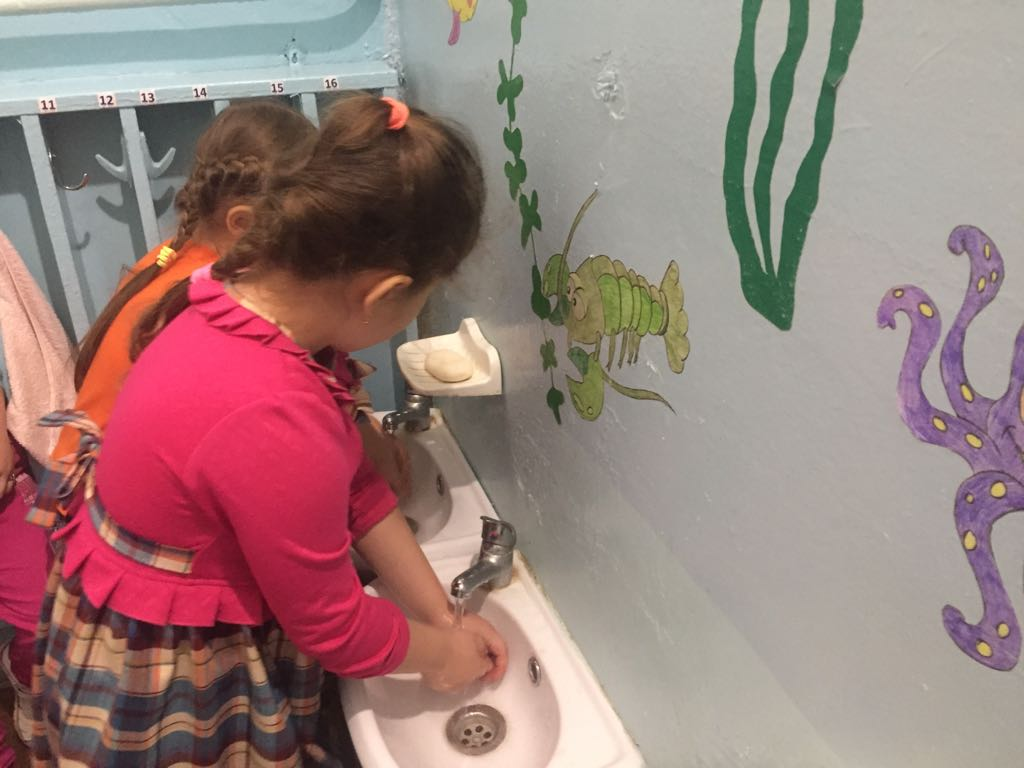 Дети: Вода нужна, чтобы дети могли мыть руки и лицо, выполнять необходимые гигиенические требования. (Дети приклеивают капельку).Физпауза:  Кто умеет чисто мыться?Кто водички не боится?Это –мы, это – мы,Это, это, это – мы!Умываться мы умеем,Моем руки, моем шеюВот так; вот так, Чистим зубкиВот так, вот так.Мы помылись как большие,Вот мы чистые какие!Посмотри, посмотри!Седьмая остановка – у стола, на котором стоит графин с водой.Дети: Вода нужна, чтобы мы могли её пить. (Дети приклеивают капельку).Воспитатель: Вот, Капелька, сколько в нашей группе сестричек- капелек живёт, которые приносят нам большую пользу.-Капелька, а я предлагаю тебе вместе с ребятами провести экспериментальную деятельность.Но для начала нам нужно показать Капельке физминутку «Дождик»:Капля раз, капля два,(прыжки на носочках, руки на поясе)Очень медленно сперва.А потом, потом, потомВсе бегом, бегом, бегом.Мы зонты свои раскрыли (раскрыли руки в стороны)От дождя себя укрыли.(сомкнуть руки над головой полукругом)Воспитатель: Ребята, теперь посмотрите: перед вами две ёмкости с водой. Как вы думаете, вода в них одинаковая?Дети: Нет! В одной ёмкости вода чистая, а в другой – грязная.Воспитатель: Ребята, а какую воду вы хотели бы выпить, эту или ту?Дети: Вот эту.Воспитатель: Почему?Дети: Потому, что здесь вода чистая, а в этом кувшине – грязная. Воду нужно пить чистую.Воспитатель: Давайте все вместе попробуем очистить грязную воду. Для этого возьмём эту воронку, вложим в неё листок специальной бумаги и начнём пропускать грязную воду через эту воронку. Посмотрите, что у нас получается.Дети: Вода стала чистой.Воспитатель: А, что стало с нашей бумагой?Дети: Бумага стала грязной.Воспитатель: Ребята, что мы с вами сейчас делали с водой?Дети: Мы очистили воду от грязи. Грязь осталась на бумажке, а вода стала чистой. Теперь ей можно мыть руки и посуду, стирать бельё, а пить можно только кипячёную воду.Воспитатель: Ребята, теперь вы знаете, как сделать воду чистой?Дети: Да, знаем! (Ответы детей).Воспитатель: А сейчас  мы проведём другой эксперимент. Возьмите стакан с водой. Насыпьте соль и размешайте её. Что происходит с кристаллами соли?(Они становятся все меньше и меньше и скоро совсем исчезнут.)– Но исчезла ли соль?(Нет, она растворилась.)– Проведем аналогичный опыт с сахаром. Что произошло?(Сахар тоже растворился в воде.)Значит вода является растворителем.– Следующий опыт проведем с песком. Возьмем стакан с водой и добавим  песок. Как вы думаете песок растворится или нет?Нет ,песок оседает на дно стакана. Песок не растворился ,потому что он тяжелее воды.Вывод: вода прозрачная, без запаха, является растворителем.(Песчинки падают на дно стакана и лежат там, не изменяясь.)Воспитатель:Ребята, мы все вмести провели чудное время с Капелькой рассказали очень много о пользе воды и её свойствах, поиграли и провели опыты с водой.Я дарю вам на память о себемаленькие  волшебныекапельки. Только вы не забывайте о пользе воды и бережном к ней отношении.Воспитатель от имени Капельки дарит каждому ребёнку капельку.Рефлексия:О чём мы  ребята с вами сегодня говорили? (О воде).Где прячется вода?(В океанах, реках, озёрах.. )А кто нам сегодня помогал? (Капелька). Ребята вам понравилось наше путешествие с Капелькой? Скажем ей спасибо.Я предлагаю вам на нашем панно отметить и прикрепить капельки: если вам в нашем путешествии все понравилось и вам было интересно, то прикрепите капельки к весёлой тучке, а если у вас были затруднения,  вам было скучно, то прикрепите к грустной тучке. Панно «Тучки» для рефлексии.